Nabídka práce: Pracovník/Pracovnice do viniceHledáme pracovníky/pracovnice do vinic, které se nachází v katastru Perná.Nabízíme práci na HPP, pracovní doba 7:00 – 15:30Požadujeme: Čistí trestní rejstřík. 
                      Řidičský průkaz B/T výhodou, nikoliv podmínkou.
                      Nevyžadujeme praxi, vše naučímeNabízíme: Zajímavé platové ohodnocení
                  Práci v přírodě, na čerstvém vzduchu
                  Příspěvek na dopravu
                  Stravenkový paušálV případě zájmu:Telefon: 737 214 631Email: varmuza@mikrosvin.cz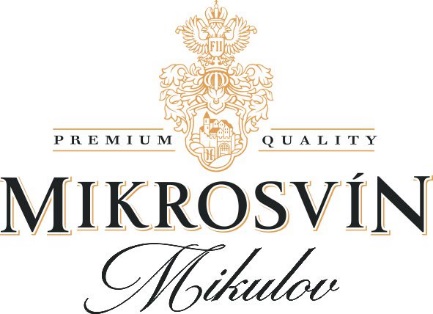 